                                                                                              Prof. Isaías Correa M. Actividad: Operatoria con Números Racionales1°) Estimado(a) Estudiante, espero que se encuentre muy bien, adjunto encontrarás un link que te permitirá ver un video en youtube.com, para repasar la suma y resta de racionales de distinto denominador, así es que véalo y luego resuelva los ejercicios propuestos:    2°)  https://youtu.be/1ktyVZthSX4, Se llama suma y resta de fracciones de distinto denominador.    3°) Ejercicios propuestos:SUMA Y RESTA DE FRACCIONES DE DISTINTO  DENOMINADOR• Para sumar fracciones de distinto denominador, se reducen las fracciones a común denominador; después se suman los numeradores y se deja el mismo denominador.Ejemplo:4        1        1+        +5        3        24 · 6=301 · 10+301 · 15     49+           =30        30m.c.m. (5, 3, 2) = 30• Para restar fracciones de distinto denominador, se reducen las fracciones a común denominador; después se restan los numeradores y se deja el mismo denominador:Ejemplo:   231       2 · 4-        =4        121 · 3        5-            =                   m.c.m (3,4) =1212         121     Calcula las siguientes sumas y restas de fracciones.1          4         1+         -         =5          3         22          1         3-         +         =3          9         54          2         1-          -         =7          4         83          1         1+         +         =2          5        103          1         3+         -         =8          4        162     Calcula las siguientes restas y sumas de fracciones.4          1                                                            2          4+          =                                                             -          =5          7                                                            3          73          1-          =10        129          3+          =15         83     Calcula las siguientes sumas y restas combinadas.1          1           1          1+         -            +            =2          3           4          51          1           1          1+         +           -             =3          6           4          84	Juan y María mezclan café de Colombia, café de Brasil, café de Guinea y café de Venezuela en paquetes de 1 kg. Observa la fracción de kg que utilizan de cada tipo de café y calcula:La fracción de kg que representa el café de Colombia utilizado en la mezcla A y en la mezcla B.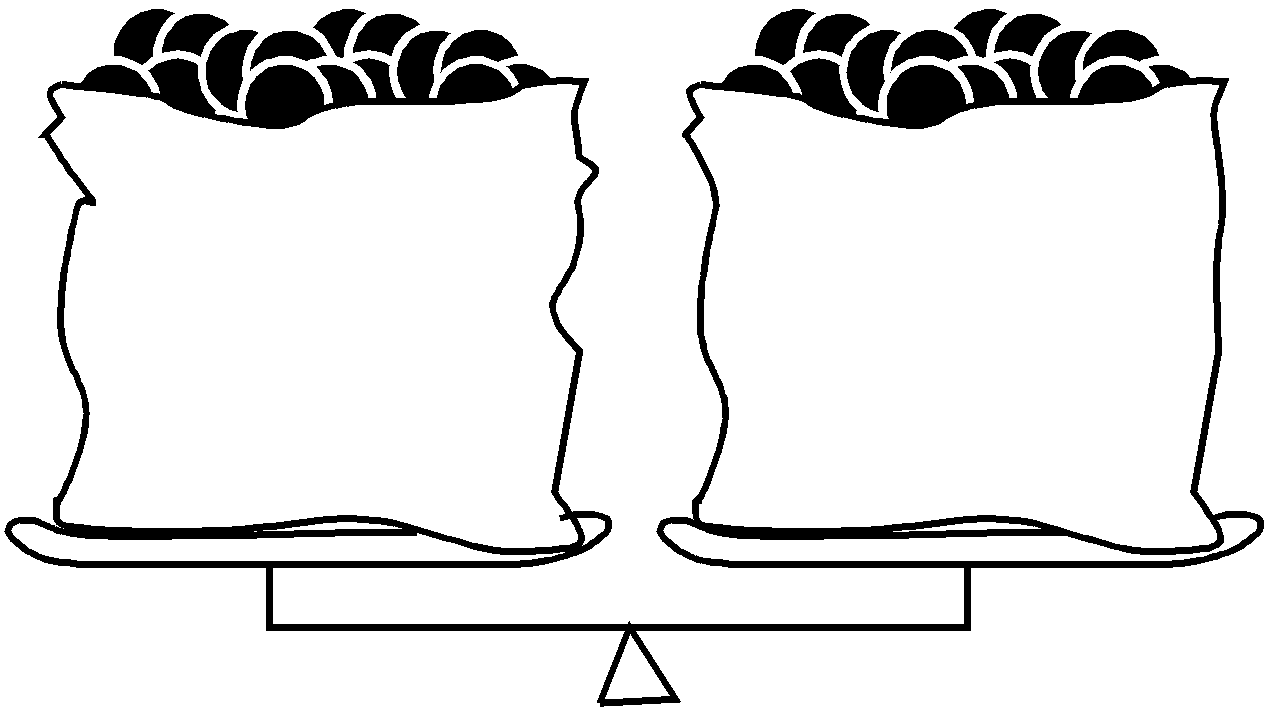 Mezcla A1/2 de kg Brasil1/4 de kg Guinea1/5 de kg VenezuelaResto ColombiaMezcla B1/8 de kg Brasil1/5 de kg Guinea1/6 de kg VenezuelaResto ColombiaGuía  de Matemática 1°  MedioOperatoria con RacionalesGuía  de Matemática 1°  MedioOperatoria con Racionales    2020Liceo Elvira Sánchez de GarcésDepartamento de MatemáticaPág. 1 de 1